THE WONDERFUL TAPESTRY OF LIFEa film by LIA G. BELTRAMIPremiMIGLIOR DOCUMENTARIO RushDocs Film Festival Los Angeles	USA Nomination BLUE DANUBE FILM FESTIVAL Ungheria  Film Festivals:Warsaw Ave Film Festival, Cincinnati USA 21 ottobreThe Goddess Nike Awards FF LONDRA GBDhaka Film Festival BANGLASESH gennaio 2018Peloponnisos International Documentary Festival GRECIA 27 gennaioproduced by AURORA VISIONItalia, 	Ghana 	34 min 	EnglishFilm documentary, 			2017	34 min.Regia directed by  			Lia  Beltrami Direttore della Fotografia dop 	Denis MorosinProduttore producer  		Andrea MorghenColonna sonora soundtrack		Alberto e Marianna BeltramiAssistente alla produzione		Lorenzo PeriniSottotitoli • SubtitlesItaliano				ItalianLink :https://vimeo.com/234502336pw: auroravisionTrailerhttps://vimeo.com/217026618Sinossi • SynopsisSulle coste del Ghana, terra di antichi regni e via della tratta degli schiavi, si trova il villaggio degli antenati di Anita. Il suo viaggio nella terra d’origine la porterà ad incontrare i fili colorati della fraternità, nuova speranza per la sua gente e per il mondo. L’incontro con un’antichissima cultura, il vecchio e nuovo schiavismo, l’istruzione per tutti, la donna come leader, l’accesso alla salute per tutti, acqua e cibo sani, ricordi e speranze, la via della fede come unica possibilità di vera libertà. Sono i fili che, intrecciati tra loro, creano il nuovo disegno per una società più giusta. Anita Evelyn Stokes Hayford è stata ambasciatrice del Ghana in Italia, Croazia, Grecia, Slovenia e Presidente del Consiglio di Amministrazione del World Food Programme (WFP). Negli anni della sua missione ha promosso e favorito numerosi progetti di sviluppo a favore delle aree più svantaggiate dell’Africa, in particolare a favore della donna e dei bambini. On the coast of Ghana, land of ancient kingdoms and route of slaves, there is Anita's ancestors' village. Her journey to her origins will bring her to meet the threads of solidarity which give hope to her country and the world. The encounter with an ancient culture, old and new forms of slavery, universal education, women as leaders, access to health, healthy water and food, memories and hope, faith as the only possibility of true freedom. These are the threads that, intertwined, create the new drawing for a fairer society. Anita Evelyn Stokes Hayford was ambassadress for Ghana in Italy, Croatia, Greece and Slovenia, and President of the Administration Council of World Food Program (WFP). During her years of mission she has promoted and favored numerous development projects for the more disadvantaged areas of Africa, particularly in favor of women and children. Biografia • BiographyLia Beltrami ha ricevuto il Leone d’Oro per la Pace 2017. Ha diretto 40 documentari in Europa, Africa e Medio Oriente, per i quali ha vinto molti Premi internazionali. È stata direttrice artistica degli allestimenti del padiglione della Santa Sede ad EXPO Milano 2015. Il padiglione ha ricevuto il primo premio per il miglior sviluppo del tema. E poi sempre per la Santa Sede, ha realizzato l’esibizione fotografica in Kazakistan a EXPOAstana 2017.Nel 1997 ha fondato Religion Today Film festival, il primo festival cinematografico sul dialogo interreligioso. E’ stata nel direttivo del Festival della Montagna di Trento.  Ha fondato il gruppo Donne di fede per la Pace a Gerusalemme. E’ autrice di libri, ultimo dei quali l’autobiografia Libertà Incontro Avventura. Attualmente è presidente della casa di produzione Aurora Vision, advisor per il Dhaka Film Festival e parte della House of Wisdom di Granada.•Lia Beltrami has received the Golden Lion for Peace 2017 in Venice. She is the director of 40 documentaries in Europe, Africa and the Middle East; she won several awards for her films.  She was the artistic director at Vatican Pavilion at Expo Milan 2015, which was awarded as the Pavilion which best developed the theme and she is the artdirector for the exhibition at Kazakistan Expo 2017. In 1997 she founded Religion Today Film festival, the first festival about interreligious dialogue. She founded the group Women of Faith for Peace in Jerusalem. She wrote 5 book, the newest is her autobiography. She is the CEO of the production company Aurora Vision, advisor for Dhaka Film Festival Bangladesh and hon member of the House of Wisdom, Grenada.Filmografia parziale • Partial filmographyA Passo d’oro – The Golden Trail - 2017The Wonderful Tapestry of Life -  2017Ukon il samurai – 2016 Le Maroc – incrocio di culture e religioni – 2016I giganti del bene (Heroes Without Capes) – 2016Acqua cibo, Dio (Water, food, God) – 2015Zanzara e Labbradoro – 2014 Leonora: due occhi grandi – 2014 Jerusalem: dreams and reality – 2014 Adamà: danzando nella luce – 2004Il Cristo della polvere – 2002 L’acqua del cocco è saporita solo nel cocco – 1999 Del Concilio e delle vie d’Europa – 1995 CONTATTI	AURORA VISION      	https://www.facebook.com/WonderfulTapestry/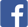 		lia.gbeltrami@gmail.com	+39 328 9231727